ESCOLA BÁSICA MUNICIPAL ALBERTO BORDIN.DISCIPLINA: ARTESPROFESSORA: ELISÂNGELA MASQUIO.    ALUNO:_____________________________________ 3°ANO ATIVIDADES PEDAGÓGICAS NÃO PRESENCIAIS – PERÍODO 03/11 À 20/11. 12° ETAPANATUREZA MORTA. VOCÊ SABE O QUE É UMA NATUREZA MORTA?NATUREZA MORTA É: ARTE DE REPRESENTAR, ATRAVÉS DA PINTURA, COISAS E SERES INANIMADOS, SEM VIDA (VEGETAIS, PLANTAS, PAISAGENS) OU SEM CONSCIÊNCIA (ANIMAIS): UM DOS MAIORES SUCESSOS DA TEMPORADA FOI A VENDA DO QUADRO LES POMMES GROSSES, UMA NATUREZA-MORTA DE CÉZANNE.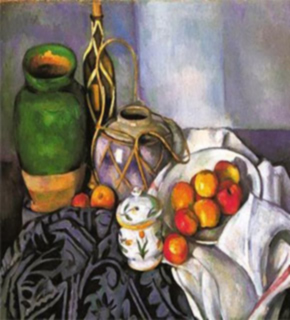 OS ARTISTAS DO PASSADO QUANDO NÃO SAIAM DE SEUS ATELIÊS PARA PINTAR A PAISAGEM E AS COISAS DA NATUREZA, UTILIZAVAM ELEMENTOS E OBJETOS DA COZINHA E DA CASA, COLOCAVAM ESTES OBJETOS EM CIMA DE UMA MESA E COMPUNHAM UMA CENA. LOGO, DESENHAVAM E PINTAVAM UM TEMA COMPOSTO POR GARRAFAS, COPOS, FRUTAS, ALIMENTOS, TIGELAS, JARRAS E OUTROS. AINDA MUITOS ARTISTAS AINDA USAM  ESSA IDEIA PARA COMPOR SEUS TRABALHOS ARTÍSTICOS. SEGUE ALGUNS EXEMPLOS: 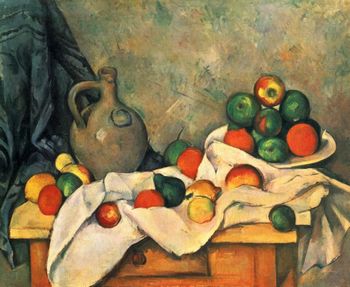 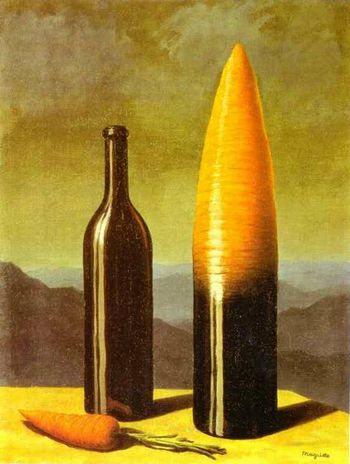 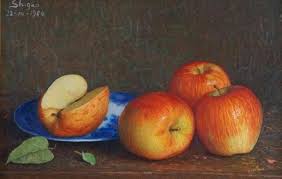 - ATIVIDADE: AGORA É A SUA VEZ! VOCÊ É O ARTISTA, DENTRO DA CESTA DE FRUTA CRIE UMA NATUREZA MORTA COM FRUTAS DA SUA PREFERÊNCIA.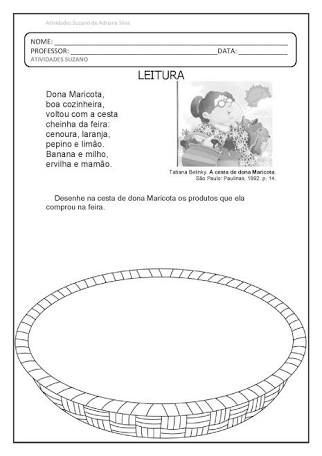 3- INSPIRADOS NAS PINTURAS DE CÉZANNE REALIZE UMA COMPOSIÇÃO SOBRE NATUREZA- MORTA MISTURANDO DESENHO, PINTURA E COLAGEM SEGUEM OS EXEMPLOS: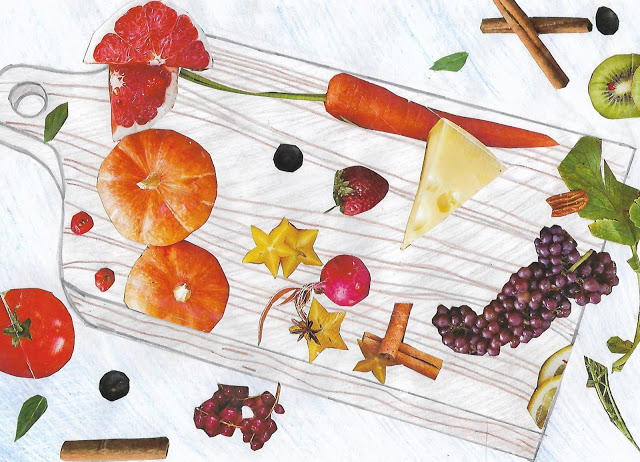 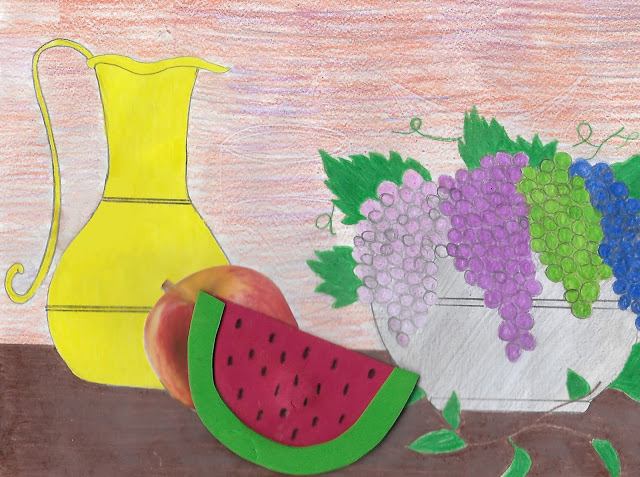 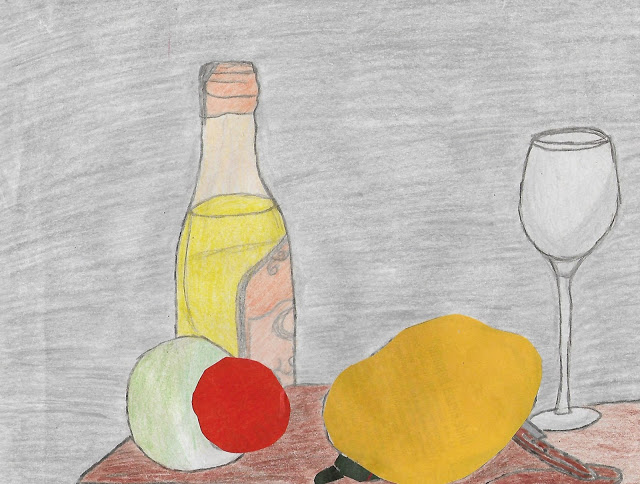 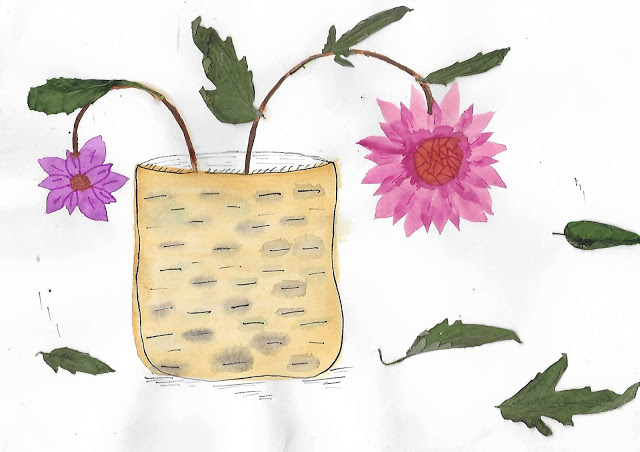 LEMBRE-SE DE POR SEU NOME COMPLETO.QUALQUER DUVIDA ESTOU A DISPOSIÇÃO 99924-8782.ESCOLA BÁSICA MUNICIPAL ALBERTO BORDIN.DISCIPLINA: ARTESPROFESSORA: ELISÂNGELA MASQUIO.    ALUNO:_____________________________________ 3°ANO 